Temeljem članka 48. Zakona o lokalnoj i područnoj (regionalnoj) samoupravi (Narodne novine, br. 33/01, 60/01-vjerodostojno tumačenje, 129/05, 109/07, 125/08, 36/09, 150/11, 144/12, 19/13-pročišćeni tekst, 137/15, 123/17, 98/19 i 144/20) i članka 51. Statuta Grada Svetog Ivana Zeline ( Zelinske novine, br. 7/21), Gradonačelnik Grada Svetog Ivana Zeline, donio jeODLUKU o sufinanciranju udomljavanja napuštenih pasa s područja Grada Svetog Ivana Zeline Članak 1.	Grad Sveti Ivan Zelina će u 2023. godini sufinancirati udomljavanje napuštenih pasa s područja Grada Svetog Ivana Zeline, odnosno pasa koji su pronađeni na području Grada Svetog Ivana Zeline, a trenutno se nalaze u Skloništu za životinje „Veterinarska ambulanta Pokupsko Cerje d.o.o.“ Cerje Pokupsko. 	Preduvjet za udomljavanje je čipirani i sterilizirani pas osim štenca koji podliježe sterilizaciji  nakon 6 mjeseci starosti. Članak 2.            Grad Sveti Ivan Zelina sufinancirati će udomljavanje pasa iz članka 1. Odluke o sufinanciranju udomljavanja napuštenih pasa s područja Grada Svetog Ivana Zeline (u daljnjem tekstu: Odluka) u iznosu od 150,00 eura po udomljenom psu. Fizička ili pravna osoba, odnosno domaćinstvo u kojem ista živi može ostvariti maksimalni iznos sufinanciranja od 300,00 eura tokom jedne kalendarske godine.Članak 3.Uvjeti za ostvarivanje prava iz članka 2. ove Odluke su da udomitelj u tekućoj godini zaključi ugovor o udomljavanju napuštenog psa, koji je pronađen na području Grada Svetog Ivana Zeline, sa skloništem za životinje „Veterinarska ambulanta Pokupsko Cerje d.o.o.“ Cerje Pokupsko i da ima potrebne uvjete za udomljavanje i držanje psa sukladno Zakonu o zaštiti životinja (“Narodne novine” broj 102/17 i 32/19). Nakon potpisivanja ugovora sa predmetnim skloništem, udomitelj postaje vlasnik psa što se bilježi u Lysacan bazi podataka.Članak 4.Sufinanciranje Grada Svetog Ivana Zeline ostvaruje se nakon podnesenog Zahtjeva za udomljavanje i provedene kontrole na terenu te utvrđivanja uvjeta za držanje psa sukladno gore navedenom Zakonu i Odluci o uvjetima i načinu držanja kućnih ljubimaca i načinu postupanja s napuštenim i izgubljenim životinjama te divljim životinjama na području Grada Svetog Ivana Zeline („Zelinske novine“ br. 4/18).  Članak 5.Financijska sredstva iz članka 2. ove Odluke, osigurana su u Proračunu Grada Svetog Ivana Zeline za 2023. godinu do iskorištenja sredstava u iznosu od 5.500,00 eura.Članak 6.	Sufinanciranje udomljavanja pasa iz članka 1. i 2. ove Odluke, koje će biti obavljano po uvjetima utvrđenim u članku 3. i 4. ove Odluke, detaljnije će se regulirati ugovorom između Grada Svetog Ivana Zeline i  udomitelja. Članak 7.Za provedbu i nadzor provedbe ove Odluke nadležan je Upravni odjel za gospodarstvo, stambeno- komunalne djelatnosti i zaštitu okoliša.Članak 8.Ova Odluka stupa na snagu prvog dana od dana objave u „Zelinskim novinama“, službenom glasilu Grada Svetog Ivana Zeline.GRADONAČELNIKHrvoje Košćec, v.r.REPUBLIKA HRVATSKAZAGREBAČKA ŽUPANIJAGRAD SVETI IVAN ZELINAGRADONAČELNIK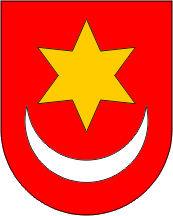 REPUBLIKA HRVATSKAZAGREBAČKA ŽUPANIJAGRAD SVETI IVAN ZELINAGRADONAČELNIKKLASA: 421-01/23-01/01URBROJ: 238-30-02/18-23-1Sveti Ivan Zelina, 4. siječnja 2023. 